РОССИЙСКАЯ ФЕДЕРАЦИЯИвановская область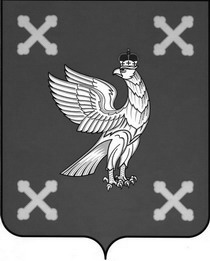 Администрация Шуйского муниципального районаПОСТАНОВЛЕНИЕот  18.05. 2016 № 220 - п г.  ШуяО внесении изменений в постановление Администрации Шуйского муниципального района от 23.12.2014 № 889-п «Об утверждении муниципальной программы «Организация деятельности органов местного самоуправления по решению вопросов местного значения и развитию муниципальной службы Шуйского муниципального района на 2015-2017 годы»          В соответствии с Федеральным законом от 06.10.2003 №131-ФЗ «Об общих  принципах организации местного самоуправления в Российской Федерации», постановлением Администрации Шуйского муниципального района от 22.08.2013 № 471-п « О переходе к формированию районного бюджета на основе муниципальных программ Шуйского муниципального района», постановлением Администрации Шуйского муниципального района от 01.10.2013 №544-п «Об утверждении Методических указаний по разработке и реализации муниципальных программ Шуйского муниципального района», постановлением Администрации Шуйского муниципального района от 01.11.2013 № 585-п « Об утверждении Перечня муниципальных программ Шуйского муниципального района», Администрация Шуйского муниципального района постановляет:Внести в постановление Администрации Шуйского муниципального района от 23.12.2014 № 889-п «Об утверждении муниципальной программы «Организация деятельности органов местного самоуправления по решению вопросов местного значения и развитию муниципальной службы Шуйского муниципального района на 2015-2017годы» следующие изменения:1.1 раздел 1 «Паспорт муниципальной программы» «Организация деятельности органов местного самоуправления по решению вопросов местного значения и развитию муниципальной службы Шуйского муниципального района на 2015-2017 годы» приложения к постановлению Администрации Шуйского муниципального района от 23.12.2014 № 889-п изложить в новой редакции:1. Паспорт муниципальной программып.п 2.4 раздел 4 «Ресурсное обеспечение муниципальной программы» на 2016-2017г. изложить в новой редакции:Ресурсное обеспечение реализации Программы на 2016-2017 годВнести изменения в приложение 9 к муниципальной программе «Организация деятельности органов местного самоуправления на решение вопросов местного значения и развитие муниципальной службы Шуйского муниципального района на 2015-2017годы» 2.1. Паспорт подпрограммы изложить в новой редакции:Паспорт подпрограммыРаздел 4 подпрограммы «Мероприятия подпрограммы» изложить в новой редакции:4.Мероприятия подпрограммыПеречень подпрограммных мероприятий и их ресурсное обеспечение3.Контроль за исполнением настоящего постановления оставляю за собой. 4.Постановление вступает в силу с момента его подписания. Глава Шуйского муниципального района                                С.А.БабановНаименование программы«Организация деятельности органов местного самоуправленияпо решению вопросов местного значения и развитию муниципальной службы Шуйского муниципального района на 2015-2017 годы»Срок реализации программы2015-2017 годыАдминистратор программыАдминистрация Шуйского муниципального районаИсполнители программыАдминистрация Шуйского муниципального района;Управление сельского хозяйства и развития сельских территорий администрации Шуйского муниципального района;Управление образования администрации Шуйского муниципального района;Совет Шуйского муниципального района;Контрольно-счетная палата Шуйского муниципального района.Перечень подпрограмм2015годПовышение профессиональной компетенции и квалификации муниципальных служащих Шуйского муниципального района;Обеспечение деятельности Администрации Шуйского муниципального района;Обеспечение деятельности управления сельского хозяйства и развития сельских территорий администрации Шуйского муниципального района;Обеспечение деятельности Управления образования администрации Шуйского муниципального района;Обеспечение деятельности Совета Шуйского муниципального района;Обеспечение деятельности Контрольно-счетной палаты Шуйского муниципального района.2016 – 2017 годыПовышение профессиональной компетенции и квалификации муниципальных служащих Шуйского муниципального района;Обеспечение деятельности ОМСУ Шуйского муниципального районаПовышение качества и доступности предоставления государственных и муниципальных услугОбеспечение безопасности граждан и профилактика правонарушений в Шуйском муниципальном районеЦели программы- Осуществление функционирования органов местного самоуправления в целях выполнения ими полномочий, установленных действующим законодательством;- Формирование муниципальной службы как целостной правовой системы, создание системы управления муниципальной службой;- Внедрение на муниципальной службе эффективных технологий и современных методов кадровой работы;- Повышение результативности профессиональной служебной деятельности муниципальных служащих;- Рациональное и целевое использование средств бюджета Шуйского муниципального района при реализации управлением сельского хозяйства своих полномочий;- Повышение эффективности управленческой деятельности в сфере образования Шуйского муниципального района;- Повышение эффективности и результативности деятельности представительного органа Шуйского муниципального района;- Представление интересов населения и принятие от его имени муниципальных правовых актов, действующих на территории района;- Осуществление контроля за исполнением районного бюджета, соблюдением установленного порядка подготовки и рассмотрения проекта районного бюджета, отчета о его исполнении;- Осуществление контроля за соблюдением установленного порядка управления и распоряжения имуществом, находящимся в муниципальной собственности.Объемы и источники финансирования программыОбщий объем бюджетных ассигнований:2015 –35 117 483,63 руб.;2016 – 28 028 715,50руб.;2017 – 27 746 030,50руб.– за счет средств бюджета Шуйского муниципального района:2015 – 34 634 999,63 руб.;2016 – 27 613 867,00руб.;2017 – 27 331 182,00руб.– за счет средств бюджета Ивановской области: 2015 – 482 484,00руб.;2016 – 414 848,50руб.;2017 – 414 848,50 руб.№ п/пНаименование подпрограммы / источник ресурсного обеспеченияОбъемы бюджетных ассигнований по годам, руб.Объемы бюджетных ассигнований по годам, руб.№ п/пНаименование подпрограммы / источник ресурсного обеспечения201620171Программа, всего, в том числе:– за счет средств местного бюджета– за счет средств областного бюджета 28 028 715,5027 613 867,00414 848,5027 746 030,5027 331 182,00414 848,502Подпрограммы2.1Подпрограмма «Повышение профессиональной компетенции и квалификации муниципальных служащих»50 000,0050 000,002.1Основное мероприятие «Создание условий для развития местного самоуправления и муниципальной службой»– за счет средств местного бюджета– за счет средств областного бюджета50 000,0050 000,000,0050 000,0050 000,000,002.2Подпрограмма «Обеспечение деятельности органов местного самоуправления»:26 869 678,0026 706 993,002.2.1Основное мероприятие «Обеспечение деятельности выборных должностных лиц местного самоуправления Шуйского муниципального района»– за счет средств местного бюджета– за счет средств областного бюджета1 196 226,001 196 226,000,001 196 226,001 196 226,000,002.2.2Основное мероприятие «Обеспечение деятельности исполнительных органов местного самоуправления Шуйского муниципального района»– за счет средств местного бюджета– за счет средств областного бюджета25 273 452,0025 273 452,000,0025 110 767,0025 110 767,000,00Обеспечение функций Администрации Шуйского муниципального района– за счет средств местного бюджета– за счет средств областного бюджета16 169 395,0016 169 395,000,0016 119 417,0016 119 417,000,00Организация и проведение мероприятий, связанных с государственными праздниками, юбилейными и памятными датами– за счет средств местного бюджета– за счет средств областного бюджета341 302,00341 302,000,00341 302,00341 302,000,00Обеспечение функций Управления сельского хозяйства и развития сельских территорий администрации Шуйского муниципального района»:– за счет средств местного бюджета– за счет средств областного бюджета2 390 617,002 390 617,000,002 322 017,002 322 017,000,00Обеспечение функционирования Управления образования администрации Шуйского муниципального района»:– за счет средств местного бюджета – за счет средств областного бюджета4 395 853,004 395 853,000,004 358 346,004 358 346,000,00Обеспечение функционирования Совета Шуйского муниципального района»:– за счет средств местного бюджета–за счет средств областного бюджета878 247,00878 247,000,00871 647,00871 647,000,00Обеспечение функций Контрольно-счетной палаты Шуйского муниципального района»:– за счет средств местного бюджета– за счет средств областного бюджета1 098 038,001 098 038,000,001 098 038,001 098 038,000,002.2.3Основное мероприятие «Развитие архивного дела»– за счет средств местного бюджета– за счет средств областного бюджета400 000,00400 000,000,00400 000,00400 000,000,002.3Подпрограмма «Повышение качества и доступности предоставления государственных и муниципальных услуг»– за счет средств местного бюджета– за счет средств областного бюджета514 189,00514 189,000,00514 189,00514 189,000,002.3.1Основное мероприятие «Организация предоставления государственных и муниципальных услуг на базе многофункциональных центров предоставления государственных и муниципальных услуг»– за счет средств местного бюджета– за счет средств областного бюджета514 189,00514 189,000,00514 189,00514 189,000,002.4Подпрограмма «Обеспечение безопасности граждан и профилактика правонарушений в Шуйском муниципальном районе»– за счет средств местного бюджета– за счет средств областного бюджета594 848,50180 000,00414 848,50474 848,5060 000,0414 848,502.4.1Основное мероприятие «Обеспечение общественного порядка, профилактика правонарушений и гражданская защита населения»– за счет средств местного бюджета– за счет средств областного бюджета594 848,50180 000,00414 848,50474 848,5060000,00414 848,50Наименование подпрограммыОбеспечение безопасности граждан и профилактика правонарушений в Шуйском муниципальном районеСрок реализации2016-2017 гг.Исполнители подпрограммы- Администрация Шуйского муниципального района;- Комиссия по делам несовершеннолетних и защите их прав при Администрации Шуйского муниципального районаЦель (цели) подпрограммы- Обеспечение необходимых условий для предотвращения гибели или травматизма людей при возникновении чрезвычайных ситуаций природного и техногенного характера, защите природной   среды в зоне чрезвычайных ситуаций, локализации чрезвычайных ситуаций и подавлению или доведению до минимального возможного уровня воздействия характерных для них опасных факторов;- Предупреждение чрезвычайных ситуаций природного и техногенного характера и повышение устойчивости функционирования организаций, а также объектов социального назначения и объектов жизнеобеспечения в чрезвычайных ситуациях;- Обеспечение готовности к действиям органов управления, сил и средств, предназначенных и выделяемых для предупреждения и ликвидации чрезвычайных ситуаций;- Сбор, обработка, обмен и выдача информации в области защиты населения и территорий от чрезвычайных ситуаций;- Нейтрализация негативных процессов, протекающих в обществе, способствующих созданию причин и условий для совершения правонарушений, а также упреждающее воздействие в отношении определенных категорий лиц, предрасположенных в силу ряда социальных, экономических, общественных и иных факторов к девиантному поведению;- Координация деятельности органов и учреждений системы профилактики безнадзорности, беспризорности, правонарушений и антиобщественных действий несовершеннолетних, выявление и устранение причин и условий, способствующих этому, обеспечение защиты прав и законных интересов несовершеннолетних, социально-педагогической реабилитации несовершеннолетних, находящихся в социально опасном положении, выявление и пресечение случаев вовлечения несовершеннолетних в совершение преступлений и антиобщественных действий на территории субъектов Российской Федерации;- Реализация прав и полномочий, закрепленных в законодательстве Российской Федерации и Ивановской области по защите прав и законных интересов несовершеннолетних.Объемы ресурсного обеспечения и источники финансирования подпрограммыОбщий объем бюджетных ассигнований:2016 -   594 848,50руб.;2017 -   474 848,50 руб.– за счет средств бюджета Шуйского муниципального района:2016 –  180 000,0 руб.;2017 –    60 000,0 руб.– за счет средств областного бюджета: 2016 -   414 848,50 руб.;2017-    414 848,50 руб.№ п/пНаименование мероприятий подпрограммыИсточник финансированияОбъемы бюджетных ассигнований по годам, руб.Объемы бюджетных ассигнований по годам, руб.№ п/пНаименование мероприятий подпрограммы20162017Основное мероприятие «Обеспечение общественного порядка, профилактика правонарушений и гражданская защита населения»594 848,50474 848,501Проведение мероприятий по предупреждению и ликвидации последствий чрезвычайных ситуаций и стихийных бедствийМестный бюджет180 000,060 000,02Осуществление отдельных государственных полномочий в сфере административных правонарушенийОбластной бюджет11 005,5011 005,503Осуществление полномочий по созданию и организации деятельности комиссий по делам несовершеннолетних и защите их правОбластной бюджет403 843,0403 843,0Итого по подпрограмме, в том числеИтого по подпрограмме, в том числеИтого по подпрограмме, в том числе594 848,50474 848,50за счет средств бюджета Шуйского муниципального районаза счет средств бюджета Шуйского муниципального районаза счет средств бюджета Шуйского муниципального района180 000,060 000,0за счет средств областного бюджетаза счет средств областного бюджетаза счет средств областного бюджета414 848,50414 848,50